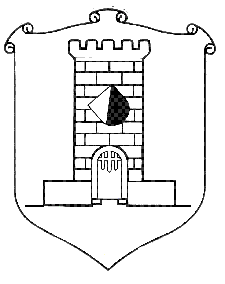 Městský úřad Lysá nad LabemOdbor výstavby a územního plánováníHusovo náměstí 23, 289 22 Lysá nad LabemVÝZVARADO KeyCorp s.r.o., IČO 08169322, Plynární 1617, 170 00  Praha(dále jen "žadatel") dne 25.2.2021 podal žádost o vydání společného povolení na stavbu:novostavba bytových domu - Lysá nad Labem (4 bytové domy, připojení vodovodu vč. areálového rozvodu a přípojek, připojení na kanalizaci vč. areálového rozvodu a přípojek, STL plynovod vč. přípojek, komunikace a parkovací stání vč. odvodnění, zpevněné plochy, veřejné osvětlení a oplocení)
Lysá nad Labem
(dále jen "stavba") na pozemku parc. č. 816/10, 823/15, 866/28, 3484/2, 3484/10, 3815 v katastrálním území Lysá nad Labem.Městský úřad Lysá nad Labem, Odbor výstavby a územního plánování, jako obecný stavební úřad příslušný podle § 13 odst. 1 zákona č. 183/2006 Sb., o územním plánování a stavebním řádu (stavební zákon), ve znění do 31. 12. 2023 (dále jen "stavební zákon") ve spojení s § 334a zákona č. 283/2021 Sb., stavební zákon, ve znění pozdějších předpisů, shledal, že žádost nemá předepsané náležitosti, a proto podle § 94l odst. 6 stavebního zákonav y z ý v ážadatele, aby nejpozději do30.6.2024odstranil tyto nedostatky:opravit podání ze dne 25.2.2021 doložením žádosti o vydání společného povolení na správném formuláři  (dle přílohy č. 6 vyhlášky č. 503/2006 Sb.)2 x projektovou dokumentaci vypracovanou oprávněnou osobou pro vydání společného povolení souboru staveb dle § 6a vyhlášky č. 499/2006 Sb., průkazně vypracovanou dle platných právních předpisů - formou revizezávazná stanoviska, stanoviska, rozhodnutí a vyjádření dotčených orgánům ke všem druhům staveb zrevidované PD, popřípadě i nová vyjádření správců technické infrastruktury atd. - podmínky v nich uvedené zapracovat do PDzávazné stanovisko Státní energetické inspekceposouzení zastínění sousedních pozemkův případě změny situace nebo vlastníků pozemků bude doložen souhlas k umístění a provedení stavebního záměru dle § 184a zákona č. 183/2006 Sb. o územním plánování a stavebním řáduPokud nebudou nedostatky žádosti ve stanovené lhůtě odstraněny, bude řízení podle § 66 odst. 1 písm. c) správního řádu zastaveno.USNESENÍVýroková část:Městský úřad Lysá nad Labem, Odbor výstavby a územního plánování, jako obecný stavební úřad příslušný podle § 13 odst. 1 zákona č. 183/2006 Sb., o územním plánování a stavebním řádu (stavební zákon), ve znění do 31. 12. 2023 (dále jen "stavební zákon") ve spojení s § 334a zákona č. 283/2021 Sb., stavební zákon, ve znění pozdějších předpisů, podle § 94l odst. 6 stavebního zákonap ř e r u š u j e   d o   30.6.2024společné územní a stavební řízení (dále jen "společné řízení") zahájené dne 25.2.2021 podáním žádosti podle § 94l stavebního zákona o vydání společného povolení na stavbu:novostavba bytových domu - Lysá nad Labem (4 bytové domy, připojení vodovodu vč. areálového rozvodu a přípojek, připojení na kanalizaci vč. areálového rozvodu a přípojek, STL plynovod vč. přípojek, komunikace a parkovací stání vč. odvodnění, zpevněné plochy, veřejné osvětlení a oplocení)
Lysá nad Labem
(dále jen "stavba") na pozemku parc. č. 816/10, 823/15, 866/28, 3484/2, 3484/10, 3815 v katastrálním území Lysá nad Labem, kterou podalRADO KeyCorp s.r.o., IČO 08169322, Plynární 1617, 170 00  Praha(dále jen "žadatel").Účastníci řízení, na něž se vztahuje rozhodnutí správního orgánu:RADO KeyCorp s.r.o., Plynární 1617, 170 00  PrahaOdůvodnění:Dnem podání žádosti o vydání společného povolení bylo zahájeno společné řízení. Stavební úřad zjistil, že předložená žádost nemá předepsané náležitosti podle § 94l odst. 1 a 2 stavebního zákona a neposkytuje dostatečný podklad pro posouzení záměru. Žadatele proto vyzval k odstranění nedostatků žádosti a řízení přerušil. Dne 22.4.2021 byla žádost žadatelem doplněna a  stavební úřad oznámil zahájení společného řízení s ústním projednáním na den 10.6.2021. O průběhu jednání konaném dne 10.6.2021 byl sepsán protokol pod č.j. MULNL-OVŽP/43007/2021/Mud. Při ústním jednání byly účastníky řízení uplatněny námitky. Stavební úřad se s podanými námitkami seznámil, a protože zjistil, že k jejich posouzení nemá dostatečné podklady, vyzval žadatele k doplnění podkladů a řízení přerušil. Žadatel opakovaně požádal o prodloužení lhůty k doplnění podkladů. Stavební úřad žádosti vždy vyhověl a lhůtu k doplnění prodloužil a řízení přerušil. Poslední žádost o prodloužení lhůty podal žadatel dne 30.12.2023. Důvodem žádosti o prodloužení lhůty k doplnění podkladů je postupné nové projednávání upravené projektové dokumentace se správci inženýrských sítí, dotčenými orgány státní správy a ostatními orgány. Stavební úřad posoudil důvody uvedené v žádosti a výzvu k doplnění podkladů prodloužil a řízení přerušil do 30.6.2024.Stavební úřad rozhodl, jak je uvedeno ve výroku rozhodnutí, za použití ustanovení právních předpisů ve výroku uvedených.Účastníci řízení - další dotčené osoby:účastníci dle § 94k písm. a) až d) stavebního zákona KOVONA a.s., Město Lysá nad Labem, Eva Holubová, Eva Holubová, STAVOKOMPLET spol.     s r.o., GasNet Služby, s.r.o., ČEZ Distribuce, a. s.účastníci dle § 94k písm. e) stavebního zákona Osoby s vlastnickými nebo jinými věcnými právy k sousedním pozemkům:st. p. 876/26, 891, 2610, 3156, 3157, 3158, 3159, 3173, 3174, 3175, 3176, 3192, 3193, 3194, 3195, 3196, 3197, 3198, 3199, 3200, 3201, 3214, 3225, 3242, 3243, 3244, 3245, 3246, 3247, 3268, 3296, 3358, 3411, 3493, parc. č. 800/5, 816/9, 819/2, 819/3, 819/9, 819/12, 819/13, 819/15, 819/16, 819/17, 819/18, 819/19, 819/20, 819/24, 819/25, 819/27, 819/28, 819/29, 819/30, 819/31, 819/32, 819/33, 819/34, 819/36, 823/11, 823/12, 823/13, 823/14, 823/16, 823/17, 823/18, 823/19, 823/20, 823/21, 823/22, 823/23, 823/24, 823/25, 823/26, 823/27, 823/28, 823/29, 823/30, 823/31, 823/32, 823/33, 823/34, 823/35, 823/36, 823/39, 823/40, 823/41, 823/42, 823/43, 823/44, 823/45, 823/46, 823/47, 823/48, 823/58, 823/59, 823/60, 823/61, 823/62, 823/63, 823/64, 823/65, 823/66, 823/78, 823/79, 823/80, 823/81, 823/91, 823/92, 823/93, 823/94, 823/95, 823/96, 823/97, 823/98, 823/99, 823/100, 823/101, 833/18, 834/2, 866/22, 2126/22, 2126/31, 3730 v katastrálním území Lysá nad LabemOsoby s vlastnickými nebo jinými věcnými právy k sousedním stavbám:Lysá nad Labem č.p. 798, č.p. 792, č.p. 1900, č.p. 1903, č.p. 1905, č.p. 1907, č.p. 1899, č.p. 1904, č.p. 1906, č.p. 1908, č.p. 1942, č.p. 1915, č.p. 1916, č.p. 1914, č.p. 1911 a č.p. 1898 Poučení účastníků:Proti tomuto usnesení se lze odvolat do 15 dnů ode dne jeho oznámení k odboru územního plánování a stavebního řádu Krajského úřadu Středočeského kraje, Zborovská 11, 150 21 Praha 5 podáním u zdejšího správního orgánu. Podle § 76 odst. 5 správního řádu odvolání nemá odkladný účinek.[otisk úředního razítka]
 Radana Mudrová DiS.referent odboru výstavby a územního plánováníToto oznámení musí být vyvěšeno po dobu 15 dnů.Vyvěšeno dne: ..............................			Sejmuto dne: ....................................Razítko, podpis orgánu, který potvrzuje vyvěšení a sejmutí oznámení. Obdrží:účastníkům dle § 94k písm. a) až d) stavebního zákona a dotčeným orgánům dle § 94m odst. 2 stavebního zákona se doručuje jednotlivě účastníci (doručenky)
RADO KeyCorp s.r.o., IDDS: iff5i9m
	sídlo: Plynární č.p. 1617/10, 170 00  Praha 7-Holešovice
STAVOKOMPLET spol.s r.o., IDDS: n834kd3
	sídlo: Královická č.p. 251, Zápy, 250 01  Brandýs nad Labem-Stará Boleslav 1
GasNet Služby, s.r.o., IDDS: jnnyjs6
	sídlo: Plynárenská č.p. 499/1, Zábrdovice, 602 00  Brno 2
ČEZ Distribuce, a. s., IDDS: v95uqfy
	sídlo: Teplická č.p. 874/8, Děčín IV-Podmokly, 405 02  Děčín 2
KOVONA a.s., IDDS: xexcfkt
	sídlo: Švermova č.p. 782/2, 289 22  Lysá nad Labem
Město Lysá nad Labem, IDDS: 5adasau
	sídlo: Husovo náměstí č.p. 23/1, 289 22  Lysá nad Labem
Eva Holubová, U Nové hospody č.p. 897/14, 289 22  Lysá nad Labem
Eva Holubová, U Nové hospody č.p. 897/14, 289 22  Lysá nad Labem 
dotčené orgány
Povodí Labe, státní podnik, IDDS: dbyt8g2
	sídlo: Víta Nejedlého č.p. 951/8, Slezské Předměstí, 500 03  Hradec Králové 3
Správa železnic, státní organizace, Stavební správa západ, IDDS: uccchjm
	sídlo: Dlážděná č.p. 1003/7, 110 00  Praha 1-Nové Město
Městský úřad Lysá nad Labem, odbor životního prostředí a památkové péče, IDDS: 5adasau
	sídlo: Husovo náměstí č.p. 23/1, 289 22  Lysá nad Labem
Městský úřad Lysá nad Labem, Odbor dopravy, IDDS: 5adasau
	sídlo: Husovo náměstí č.p. 23/1, 289 22  Lysá nad Labem
Hasičský záchranný sbor Středočeského kraje, Územní odbor Nymburk, IDDS: dz4aa73
	sídlo: Jana Palacha č.p. 1970, 272 01  Kladno 1
Kraj. hyg. stan. Střed. kr. se sídlem v Praze, IDDS: hhcai8e
	sídlo: Dittrichova č.p. 329/17, Nové Město, 120 00  Praha 2
Krajské ředitelství policie Středočeského kraje, dopravní inspektorát Nymburk, IDDS: 2dtai5u
	sídlo: Na Baních č.p. 1535, Praha 5-Zbraslav, 156 00  Praha 516
Drážní úřad, sekce infrastruktury,  územní odbor Praha, IDDS: 5mjaatd
	sídlo: Wilsonova č.p. 300/8, 121 06  Praha 2-Vinohrady
Městský úřad Lysá nad Labem, Odbor výstavby a územního plánování, IDDS: 5adasau
	sídlo: Husovo náměstí č.p. 23/1, 289 22  Lysá nad Labem
Městský úřad Lysá nad Labem, odbor správy majetku, IDDS: 5adasau
	sídlo: Husovo náměstí č.p. 23/1, 289 22  Lysá nad Labemúčastníkům dle § 94k písm. e) stavebního zákona se doručuje veřejnou vyhláškou dle § 94m odst. 2 stavebního zákona v souladu § 144 odst. 6 správního řádu -  účastníci jsou identifikováni označením pozemků a staveb evidovaných v katastru nemovitostíostatní
NIPI bezbariérové prostředí, o.p.s., IDDS: 5ec62h6
	sídlo: Havlíčkova č.p. 4481/44, 586 01  Jihlava 1
KŽC Doprava, s.r.o., IDDS: iv6he4q
	sídlo: Meinlinova č.p. 336/1a, Praha 9-Koloděje, 190 16  Praha 916
Ústav archeologické památkové péče středních Čech, příspěvková organizace, IDDS: eaig3gd
	sídlo: Nad olšinami č.p. 448/3, 100 00  Praha 10-Strašnice
LysaFree, z. s., IDDS: c3trqj6
	sídlo: Dvořákova č.p. 1184/16, 289 22  Lysá nad Labem
Ministerstvo vnitra, odbor správy majetku, IDDS: 6bnaawp
	sídlo: Nad štolou č.p. 936/3, 170 00  Praha 7-Holešovice
ČD - Telematika a.s., IDDS: dgzdjrp
	sídlo: Pernerova č.p. 2819/2a, 130 00  Praha 3-Žižkov
Ministerstvo obrany, Oddělení ochrany územních zájmů Čechy, IDDS: hjyaavk
	sídlo: Tychonova č.p. 221/1, 160 00  Praha 6-Hradčany
Vodovody a kanalizace Nymburk, a.s., IDDS: ny4gx33
	sídlo: Bobnická č.p. 712/2, 288 21  Nymburk 2
CETIN a.s., IDDS: qa7425t
	sídlo: Českomoravská č.p. 2510/19, 190 00  Praha 9-Libeň
Václav Bílek, VO, IDDS: 86sr6u4
	sídlo: Na Výsluní č.p. 1787, 289 22  Lysá nad Labemspis SÚvypraveno dne 31.1.2024
Spis. zn.:OVŽP/11951/2021/MudLysá nad Labem, dne 30.1.2024Č. j.:MULNL-SÚ/9015/2024/MudVyřizuje:
E-mail:IDDS: Radana Mudrová DiS., tel.: 325 510 228radana.mudrova@mestolysa.cz5adasau